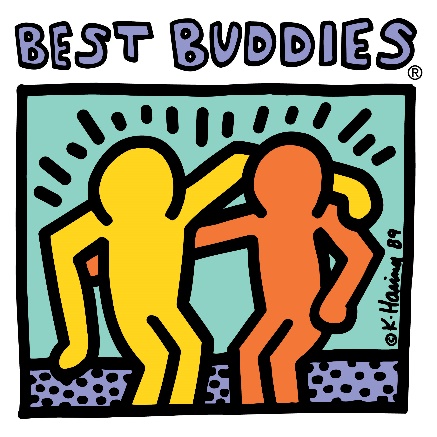 Fallston Middle SchoolBest Buddies Interest Meeting!Permission SlipWhen: 	Monday, March 12th from 2:45-3:30pmWhere:	Room D207Student Name: 									Parent Signature: 								Contact phone number: 							Please pick your child up in frontof school by 3:30pm.Any questions? Please contact Mrs. Feiler at laura.feiler@hcps.org or at 410-638-4129